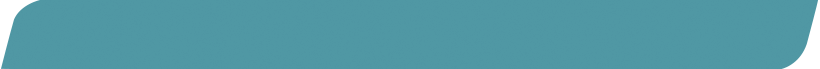 Student Project Grant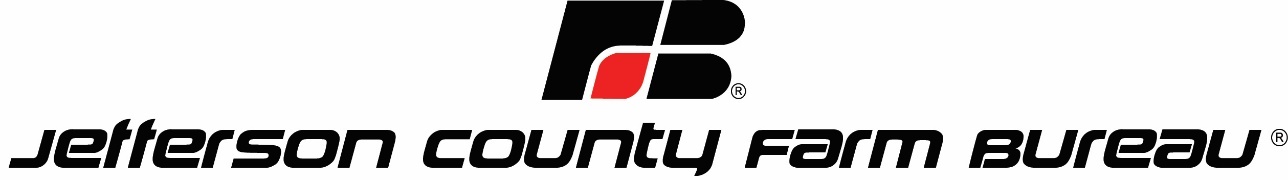    Student Project Grant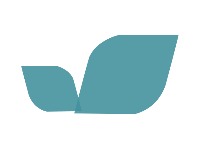 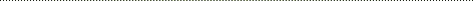 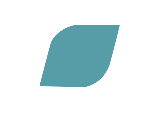             What is the Student Project Grant?The Farm Bureau Student Project Grant will be given to Jefferson County students.  The purpose of the grant is to provide funds for students to begin or expand their 4-H or FFA projects. There is no limit to the scale of the project – students are awarded money on the basis of their budget and goals for the project. Their personal statement, financial need, advisor statement and project summary are also taken into consideration. There will be potential for a personal interview. If selected, the student must share how they have used the grant towards growing or starting their project at the county’s annual meeting in the fall. This grant has a maximum budget of $600. Grants will be offered every year in January.         What are the criteria for selection?Applications will be evaluated by a panel of judges (Farm Bureau members and/or staff). The criteria for selection will be based on the completeness of the application in each area:Project SummaryBudget and GoalsFinancial NeedPersonal & Advisor Statements           How do students apply?Complete the attached form. Return postmarked by December 15 to the following address:Jefferson County Farm Bureau Attn: Judy Zimmerman505 7th StreetFairbury, NE  68352All applicants will receive notification of the results in January.          For additional information:Please contact Judy Zimmerman at 402-729-2728 (phone), judy.zimmerman@fbfs.com (e-mail) or at the above address.Student Project Grant ApplicationDeadline December 15……………………………………………………………………………………………………………………………..……………………………………………………………………………………………………..................................................Name_________________________________________________________________Home Address__________________________________________________________Phone Number ________________________Email_____________________________Birthdate __________________________ FFA Chapter/4-H Club Name ________________________Years in Club___________Advisor/Leader Name______________________________________Advisor/Leader Phone______________________ Advisor/Leader Email_________________________Please check one: 	        Beginning Project 	       Expansion ProjectI have included a photo of myself for JCFB to use if selected: 	YES	       NOPlease give a summary and overview of your FFA or 4-H project.Goals for your project. Please include the current and/or beginning size of the project, activities that are relevant to planning and implantation and practices that will be put in place for sustainability. Student Statement: Explain how this grant will benefit the development and/or expansion of your project. Include any financial and/or special circumstances that would limit your ability to start or expand your project without receiving this grant. Advisor Statement: Explain how this grant will benefit the development and/or expansion of the applicant’s project. Include any financial and/or special circumstances that would limit the applicant’s ability to start or expand your project without receiving this grant.Budget. Operational Costs: Items having a direct relationship to the project that is planned to be consumed during the operation of this grant (Examples: feed, vet services, repairs, rent and other items listed)Capital Item Costs: Other anticipated costs that are long-term items such as equipment and building repairs related to this projectProvide a summary that explains your total cost budget and how the funds will be obtained. How do you plan to obtain resources necessary to cover total costs for your project?Do you have collaborations providing resources to help in accessing capital items such as breeding livestock, buildings or machinery? Explain these collaborations. Student Signature___________________________________________Date____________________Advisor/Leader Signature___________________________________________Date____________________Parent Signature____________________________________________Date____________________Photo Release FormI hereby grant Jefferson County Farm Bureau permission to use my likeness in a photograph or video in any and all of its publications, including website entries, without payment or any other consideration.I understand and agree that these materials will become the property of the Jefferson County Farm Bureau and will not be returned.I hereby irrevocably authorize the Jefferson County Farm Bureau to edit, alter, copy, exhibit, publish or distribute this photo/video for purposes of publicizing the Jefferson County Farm Bureau’s programs or for any other lawful purpose. In addition, I waive the right to inspect or approve the finished product, including written or electronic copy, wherein my likeness appears. Additionally, I waive any right to royalties or other compensation arising or related to the use of the photograph.I hereby hold harmless and release and forever discharge the Jefferson County Farm Bureau from all claims, demands, and causes of action which I, my heirs, representatives, executors, administrators, or any other persons acting on my behalf or on behalf of my estate have or may have by reason of this authorization.I am 21 years of age and am competent to contract in my own name. I have read this release before signing below and I fully understand the contents, meaning, and impact of this release._____________________________________________ __________________________(Signature)							(Date)__________________________________________ _____________________________(Printed Name) 						(Date)If the person signing is under age 21, there must be consent by a parent or guardian, as follows: I hereby certify that I am the parent or guardian of _________________________, named above, and do hereby give my consent without reservation to the foregoing on behalf of this person.___________________________________________ ____________________________(Parent/Guardian’s Signature)				(Date)___________________________________________  ____________________________(Parent/Guardian’s Printed Name)			(Date)Item TypeDescriptionTotal CostGrant FundedTotalItem TypeDescriptionTotal CostGrant FundedTotal